附件：2019广东海上风电技术研讨会报名回执请于9月2日前将回执发回学会秘书处邮箱gdsname@163.com，或通过扫描下方的二维码报名参会。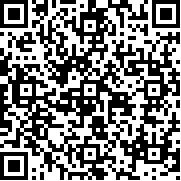 单位名称姓名部门联系电话邮箱酒店订房船舶太古酒店□  红帆酒店□代订间数：    入住日期：    退房日期：船舶太古酒店□  红帆酒店□代订间数：    入住日期：    退房日期：船舶太古酒店□  红帆酒店□代订间数：    入住日期：    退房日期：备注